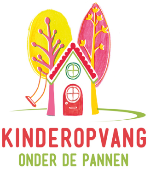 Naam Kind:                                                                Naam ouder/verzorger:Geeft toestemming om zijn /haar kind tijdens het verblijf bij Kinderopvang ‘Onder de Pannen’ het hierna genoemde geneesmiddel/zelfzorgmiddel toe te dienen bij het hierboven genoemde kind. Het geneesmiddel/ zelfzorgmiddel wordt toegediend conform het doktersvoorschrift - zie etiket van de verpakking -, dan wel het verzoek van de ouders (zelfzorgmedicatie).1. Naam geneesmiddel/zelfzorgmiddel: ______________2. Het geneesmiddel/zelfzorgmiddel wordt verstrekt op voorschrift van: arts/ouders.Naam en telefoonnummer behandelend arts:Naam en telefoonnummer apotheek: 3. Het geneesmiddel/zelfzorgmiddel dient te worden verstrektvan (begindatum):			tot en met (einddatum):4. Dosering:5. Tijdstip toediening:       Bijzondere aanwijzingen: ____________________________________( B.v. … uur voor/ na de maaltijd; niet met melkproducten geven; zittend, op schoot, liggend, staand.)6. Wijze van toediening: ( B.v. via mond – neus – oog – oor – huid - anaal – anders……..)7. Het geneesmiddel/zelfzorgmiddel zal worden toegediend door (naamleid(st)ers):8. Het geneesmiddel/zelfzorgmiddel dient bewaard te worden op de volgende plaats(koelkast of andere plaats): 9. Het geneesmiddel/zelfzorgmiddel is houdbaar tot en met (houdbaarheidsdatum):10. Het kinderdagverblijf kan bij twijfel of onduidelijkheid zelf contact opnemen met de behandelend arts en/of apotheker. 11. Het kinderdagverblijf is niet aansprakelijk voor de eventuele bijwerkingen die kunnen optreden als gevolg van het door haar personeel toegediende geneesmiddel/zelfzorgmiddel. Voor akkoord:Datum/plaats:                                                                                                       Handtekening ouders/verzorgers:  Uur   8   9   10   11   12   13   14   15   16   17   18